____________№_____________                          ____________№_____________УТВЕРЖДАЮ  					          УТВЕРЖДАЮДиректор МБУК 					          Заместитель генерального«ЦГДБ имени С.Т. Аксакова»                                    директора по управлениюперсоналом_____________И.В. Первухина			         _____________Л.В. ТумановаПОЛОЖЕНИЕо  7-м  городском конкурсе творческих проектов «Завтра - будет!»в 2020 годуОбщие положенияКонкурс творческих проектов «Завтра- будет!» (далее Конкурс) организуется в рамках Десятилетия устойчивой энергетики для всех (2014-2024 г.г.), 75-летия атомной промышленности (2020 г.) и  проводится в г. Трехгорный Челябинской области для детей 5-15 лет. МБУК «Центральная городская детская библиотека имени С. Т. Аксакова»;ФГУП «Приборостроительный завод»;Молодежное объединение ФГУП «ПСЗ».Темы и Цели Конкурса	Атомная энергетика -  одна из стабильно развивающихся отраслей промышленности России, а ФГУП «Приборостроительный завод»  - одно из ведущих предприятий ГК «Росатом» и градообразующее предприятие Трехгорного. Поэтому в нашем городе наблюдается повышенный интерес к истории и деятельности Приборостроительного завода, а также перспективам развития атомной энергетики. 	Но существует проблема, которая заключается в недостаточности у детей достоверных знаний о ядерных технологиях, атомной энергетике и промышленности и формировании у них на этом фоне чувства тревожности.	Уникальность предлагаемого проекта состоит в том, что за короткий период времени дети получают системные (базовые) знания об атоме, атомной энергетике, знакомятся с деятельностью Приборостроительного завода. 	Творческая и исследовательская работа детей позволит им открыть необычное в свойствах обычных явлений, приобрести собственный опыт, сформировать положительное отношение к мирному атому.   Цели:привлечение детей к изучению и осмыслению вопросов мирного использования атомной энергии и формированию позитивного отношения к развитию атомного энергопромышленного комплекса;формирование у детей  базовых представлений о строении атома и использовании человеком этого знания в науке, промышленности, энергетическом комплексе;стимулирование интереса к углублённому изучению предметов естественнонаучного спектра и поддержка творческой инициативы  ребенка;оказание детям  помощи в личностном развитии путем их привлечения к выполнению творческих проектов при активном участии родителей,  педагогов и представителей профессионального сообщества;формирование представлений детей о деятельности градообразующего предприятия, интереса к профессии приборостроителя.Этапы КонкурсаПервый этап – со 2 августа по 6 сентября 2020 г. – информационно- организационный. Включает в себя презентацию Конкурса, информационные массовые и индивидуальные мероприятия по темам конкурса.Второй этап – с 7 сентября по 08 ноября (включительно)  2020 года:прием заявок и готовых работ Третий этап – с 09  ноября по  28 ноября 2020 года:оценка жюри творческих работ и проектов, предоставленных на Конкурс;отбор победителей в каждой из номинаций;награждение участников Конкурса. Номинации КонкурсаИзобразительное искусство (рисунок);декоративно-прикладное искусство (аппликация, поделка, панно, батик, бисероплетение, соломка, лоскутная техника, работы из камней и других природных материалов и прочее)компьютерные технологии и  графика (видео и мультфильм, компьютерный рисунок, цифровое фото, коллаж);«Атомный Пегасик»  (стихотворение); «Наше лого» (эскиз логотипа Конкурса)Конкурс проводится в трех  возрастных группах:1-я группа: дети 5-7 лет2-я группа: дети 8-11 лет 3-я группа: дети 12-15 летТребования к творческим работам− Изобразительное искусство: принимаются работы, формата не менее А-4 и не более А-2, соответствующие тематике конкурса. Техника исполнения любая: карандаш, фломастер, гуашь, акварель, масло, пастель и т.д. По желанию участника работа может иметь комментарии (объемом не более 1/2 страницы А4, шрифт Arial 14, на отдельном ламинированном листе) с указанием, что послужило идеей для этой работы, кто помогал в ее осуществлении.− Декоративно-прикладное искусство: принимаются работы из  любого материала  выполненные в свободном  стиле,  которые должны отражать тематику Конкурса. По желанию участника работа может иметь комментарии (объемом не более 1/2 страницы А4, шрифт Arial 14, на отдельном ламинированном листе) с указанием, что послужило идеей для этой работы, кто помогал в  ее осуществлении. - Компьютерные технологии и графика: принимаются тематические  мультфильмы, видеоролики, компьютерные рисунки, цифровое фото (без обработки), коллажи  на тему «Профессии ПСЗ», «Атом рядом с нами», «75 лет атомной отрасли». Работа может иметь комментарии объемом не более 1/2 страницы А4, шрифт Arial 14 с указанием, что послужило идеей для этой работы и кто помогал в ее осуществлении.В работе по компьютерной графике в первом кадре/«эпизоде» сообщается: название работы, ФИО автора, возраст автора (полных лет на момент подачи работы), наименование образовательного учреждения города, ФИО куратора работы.- «Атомный Пегасик»: литературная номинация, посвященная 75-летию атомной отрасли. Предлагаем в стихотворной форме рассказать о своем отношении к теме конкурса. Работы должны быть авторскими (собственного сочинения) и представлены в печатном и электронном виде.  - «Наше лого»: эскиз логотипа Конкурса. Может быть выполнен в электронном варианте или нарисован. В логотипе должны быть отражены: тематика конкурса (атомная промышленность, ФГУП «ПСЗ»), его название «Завтра – будет!», желательно схематичное изображение места проведения конкурса (г. Трехгорный), организаторы. ПРИМЕЧАНИЕ:  работы в номинациях «Изобразительное искусство»,  «Декоративно-прикладное искусство», «Атомный Пегасик» и «Наше лого» (в бумажном варианте) должны на лицевой части нести наклейку.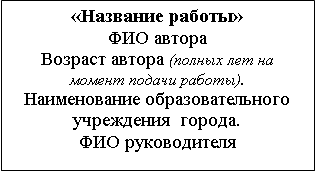  Жюри конкурса оставляет за собой право отказать в рассмотрении неправильно или небрежно оформленных работ участников. Организаторы  конкурса работы не рецензируют и не возвращают и оставляют за собой право использовать работы конкурса по своему выбору. Принесенная на Конкурс работа считается поданной заявкой на участие в Конкурсе и Согласием на дальнейшее использование работы организаторами Конкурса (размещение работ на выставках, размещение фотографий  работ на Интернет-порталах, демонстрация видеороликов в соц.сетях )Творческие работы  по всем номинациям передаются  в МБУК «Центральная городская детская библиотека имени С. Т. Аксакова» (Аксаковский литературный зал) в строго оговоренные сроки (до  года).Критерии оценки работ1. Актуальность;2. Соответствие содержания сформулированной теме;3. Оригинальность идеи;4. Точность и ясность творческого решения, лаконичность;5. Степень самостоятельности участников конкурса.НаграждениеВсе участники награждаются дипломами участника. Участники, чьи работы будут признаны лучшими в своей возрастной группе и номинации,  награждаются дипломами Победителя  и  ценными призами. Расходы по награждению осуществляются за счет сметы расходов на социальное развитие ФГУП «ПСЗ» на 2020 г.Жюри конкурсаВ состав жюри входят:Леонтьева Евгения Сергеевна, менеджер по работе с молодежью ФГУП «ПСЗ»;Иванчикова Мария Юрьевна,  председатель Совета Молодежного Объединения ФГУП «ПСЗ»;Первухина Ирина Вениаминовна, директор МБУК «ЦГДБ имени С.Т. Аксакова»;Кравцова Екатерина Александровна,  библиотекарь МБУК «ЦГДБ имени С.Т. Аксакова».*Контактные лица и адреса:4-16-16; 8912-31-98-07-01  – Першина Людмила Петровна – заведующая отделом маркетинга и рекламы МБУК «ЦГДБ имени С.Т. Аксакова»